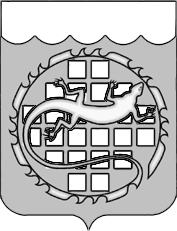 АДМИНИСТРАЦИЯ ОЗЕРСКОГО ГОРОДСКОГО ОКРУГАЧЕЛЯБИНСКОЙ ОБЛАСТИПОСТАНОВЛЕНИЕ«____» ________ 2023 г.                                                                         № _______ О выявлении правообладателя ранее учтенного объекта недвижимостиВ соответствии со статьей 69.1 Федерального закона от 13.07.2015  № 218-ФЗ «О государственной регистрации недвижимости» п о с т а н о в л я ю:1. Считать выявленным правообладателем, владеющим на праве собственности жилым домом с кадастровым номером 74:41:0000000:2594, общей площадью 33 кв.м,  расположенного по адресу: Челябинская область, г. Озерск, д. Новая Теча, ул. Дуговая, 65.2. Право собственности на указанный объект недвижимости в п. 1 подтверждается постановлением главы администрации города Касли и района Челябинской области от 10.09.1992 № 130п, актом приемки в эксплуатацию законченного строимтельством индивидуального жилого дома и хозяйственных построек от 19.08.1992, техническим паспортом Каслинского района Челябинской области на 10.03.1993.3. Управлению архитектуры и градостроительства адиминистрации Озерского городского округа  в течении пяти рабочих дней со дня принятия настоящего постановления направить:1) в орган регистрции прав заявление о внесении в Единый государственный реестр недвижимости сведения о правообладателе жилого дома;2) копию настоящего постановления Ф.И.О.4. Контроль за выполнением настоящего постановления возложить на заместителя главы Озерского городского округа Бахметьева А.А.Глава Озерского городского округа                                                           Е.Ю. Щербаков